Publicado en Madrid el 11/07/2017 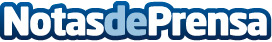 Pest System advierte sobre las principales plagas urbanas en MadridCon la llegada del verano es muy común la aparición de determinadas plagas en los entornos urbanos, y la empresa Pest System de Madrid quiere informar de cuáles son las plagas más comunes que se pueden encontrar por la ciudad de Madrid y concienciar tanto a empresas como a particulares de cuáles son sus posibles efectos para tomar las medidas oportunas y evitar daños o pérdidas económicasDatos de contacto:Pest SystemNota de prensa publicada en: https://www.notasdeprensa.es/pest-system-advierte-sobre-las-principales Categorias: Jardín/Terraza http://www.notasdeprensa.es